Secretary GeneralCANDIDATES For THE OFFICE BEARERS OF PP-14 from APT 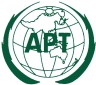 ASIA-PACIFIC TELECOMMUNITYThe 4th APT Preparatory Meeting for PP-14 (PP14-4)The 4th APT Preparatory Meeting for PP-14 (PP14-4)DocumentPP14-4/OUT-13DocumentPP14-4/OUT-1318 – 22 August 2014, Bangkok, Thailand 18 – 22 August 2014, Bangkok, Thailand 21 August 201421 August 2014Plenary/CommitteeChairVice-ChairsRemarksPlenaryMr. Wonki Min (Rep. of Korea)Mr. R.N. Jha (India) /APTIn capacity of Chairman of APT-PP is to be nominated for VC of PP.COM 1(Steering Committee)Mr. Wonki Min (Rep. of Korea)All office bearersTo be nominated automaticallyCOM 2(Credentials)Ms. Duo Liu, People’s Republic of ChinaCOM 3(Budget)COM 4(Editorial)ChinaFixed membersCOM 5(Policy and legal matters)Dr. Seyed Mostafa Safavi, Islamic Rep. of IranCOM 6(Administration and Management)Ms Caroline GreenwayAustraliaWG of PL(Issues related to public policies)Mr. Masanori Kondo, Japan